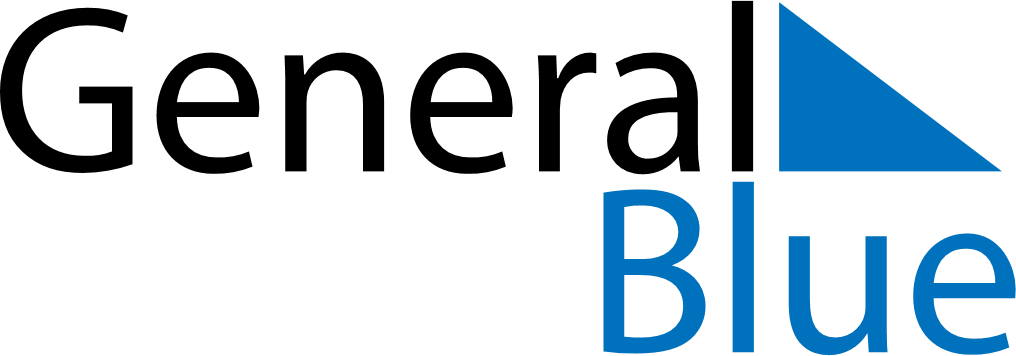 September 2024September 2024September 2024September 2024ChinaChinaChinaSundayMondayTuesdayWednesdayThursdayFridayFridaySaturday12345667891011121313141516171819202021Mid-Autumn Festival22232425262727282930